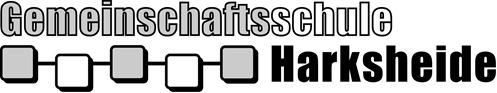 VeränderungsanzeigeName des Kindes: __________________________________________, Klasse _____________□ Folgende Telefon-/Notfall-Telefonnummern bitte löschen: ___________________________□ neue Notfall-Telefonnummer: __________________________________________________□ neue Telefonnummer auf der Klassenliste: ________________________________________□ Namensänderung des Kindes/der Erziehungsberechtigten ab: _________________________     Neu: _______________________________________________________________________□ Sorgerechtsänderung:    Bitte mit speziellem Formular im Schulsekretariat melden!□ Anschriftenänderung ab: _____________, neu: _____________________________________    ____________________________________________________________________________□ Abmeldung von der Gemeinschaftsschule Harksheide – bitte melden Sie ins Sekretariat!Datum: ____________		Unterschrift d. Erziehungsberechtigen: _____________________									_____________________VeränderungsanzeigeName des Kindes: __________________________________________, Klasse _____________□ Folgende Telefon-/Notfall-Telefonnummern bitte löschen: ___________________________□ neue Notfall-Telefonnummer: __________________________________________________□ neue Telefonnummer auf der Klassenliste: ________________________________________□ Namensänderung des Kindes/der Erziehungsberechtigten ab: _________________________     Neu: _______________________________________________________________________□ Sorgerechtsänderung:    Bitte mit speziellem Formular im Schulsekretariat melden!□ Anschriftenänderung ab: _____________, neu: _____________________________________    ____________________________________________________________________________□ Abmeldung von der Gemeinschaftsschule Harksheide – bitte melden Sie ins Sekretariat!Datum: ____________		Unterschrift d. Erziehungsberechtigen: _____________________									_____________________